§2151.  Claim of another state to recover property1.  Subject to superior claim of another state.  If the administrator knows that property held by the administrator under this Act is subject to a superior claim of another state, the administrator shall:A.  Report and pay or deliver the property to the other state; or  [PL 2019, c. 498, §22 (NEW).]B.  Return the property to the holder so that the holder may pay or deliver the property to the other state.  [PL 2019, c. 498, §22 (NEW).][PL 2019, c. 498, §22 (NEW).]2.  Agreement to transfer not required.  The administrator is not required to enter into an agreement to transfer property to the other state under subsection 1.[PL 2019, c. 498, §22 (NEW).]SECTION HISTORYPL 2019, c. 498, §22 (NEW). The State of Maine claims a copyright in its codified statutes. If you intend to republish this material, we require that you include the following disclaimer in your publication:All copyrights and other rights to statutory text are reserved by the State of Maine. The text included in this publication reflects changes made through the First Regular and First Special Session of the 131st Maine Legislature and is current through November 1. 2023
                    . The text is subject to change without notice. It is a version that has not been officially certified by the Secretary of State. Refer to the Maine Revised Statutes Annotated and supplements for certified text.
                The Office of the Revisor of Statutes also requests that you send us one copy of any statutory publication you may produce. Our goal is not to restrict publishing activity, but to keep track of who is publishing what, to identify any needless duplication and to preserve the State's copyright rights.PLEASE NOTE: The Revisor's Office cannot perform research for or provide legal advice or interpretation of Maine law to the public. If you need legal assistance, please contact a qualified attorney.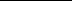 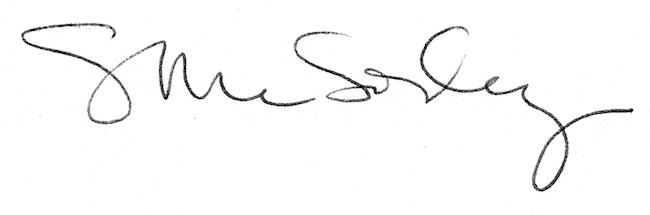 